行政院農業委員會臺東區農業改良場108年度農遊元素特色化及優化計畫「田媽媽班養成培育研習~有機紅龍果多元應用」報名表第二場次時間：108年8月28日(星期三) 上午10時至下午3時地點：臺東地區農會推廣部2樓會議室(臺東市更生北路118號)報名單位：                       說明：一、報名於8月26日(星期一)下午5時截止。二、e-mail信箱：slc@mail.ttdares.gov.tw聯絡電話：089-325110分機881或884聯絡人：吳菁菁或蘇玲珠  傳真號碼：089-338713※注意事項：一、研習人數限30位(當天可參與實作人數)，欲參與者，請儘速報名，額滿為止。二、本次研習以種植紅龍果、柑橘類、鳳梨之農戶優先報名。每一報名單位原則以3人為限。三、報名後如因故無法參加，請事先以電話告知。四、參加學員請自備環保杯。臺東地區農會推廣部2樓會議室(臺東市更生北路118號）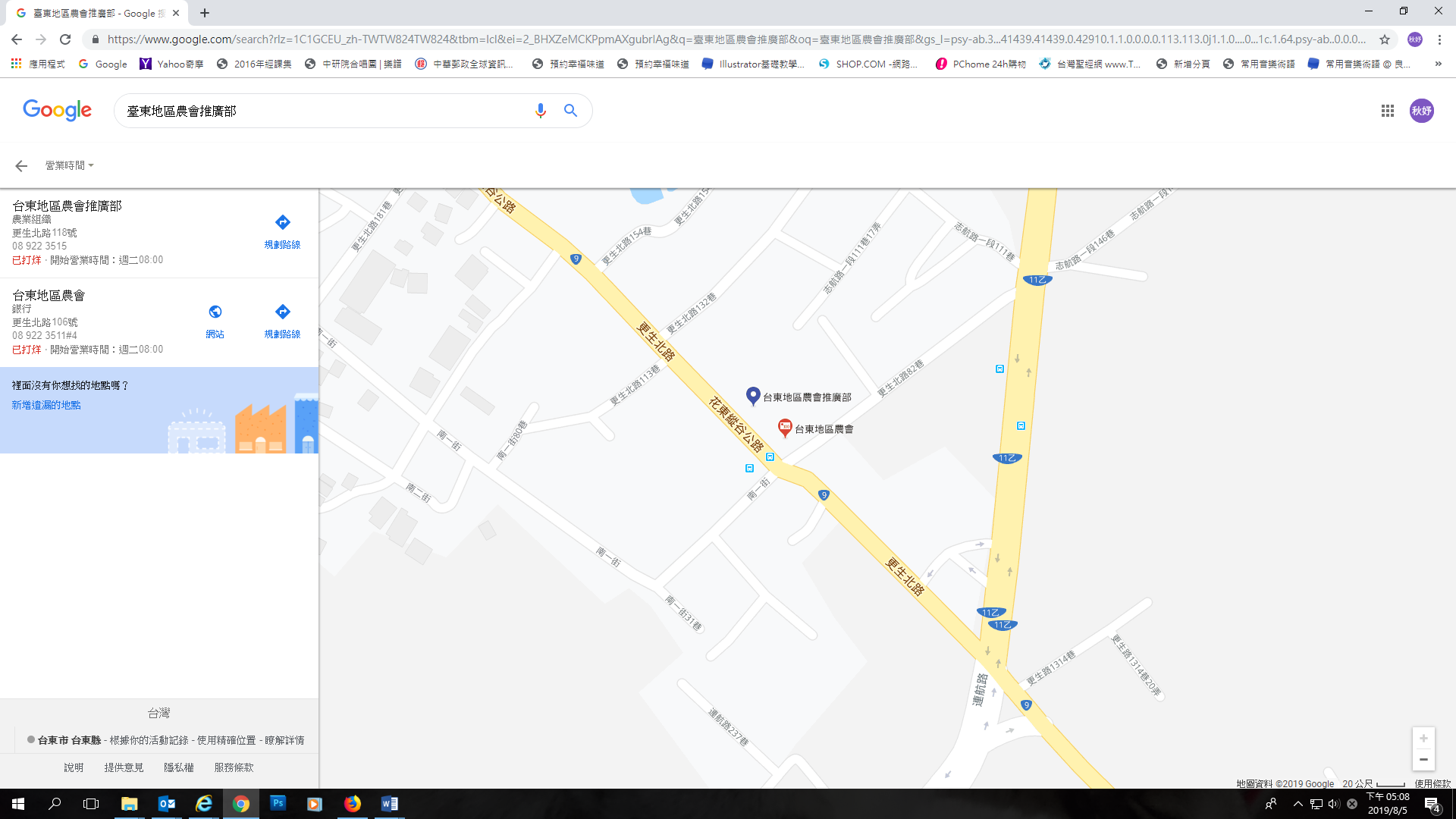 序號姓名電話出生年月日膳食1□葷   □素2□葷   □素3□葷   □素